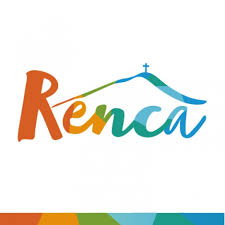 Por favor lea cada casilla e incorpore los datos requeridos, el formato está elaborado en Word así, si las casillas son insuficientes, puede agregar otras donde lo requiera. Verifique exhaustivamente los datos ingresados, errores en el ingreso de datos como el código del cargo puede implicar la consideración de NO ADMISIBLE para proceso.POR FAVOR SEÑALE BREVEMENTE PORQUE ESTA INTERESADO/A EN ESTE CARGO Y FORMAR PARTE DE NUESTRO EQUIPO MUNICIPAL IDENTIFICACION POSTULANTE TITULOS OBTENIDOS para  profesionales POST GRADOS y POST TITULOS (MARQUE UNA X)CURSOS DE PERFECCIONAMIENTO. Registrar aquellas certificadas de los últimos 5 años, relativas al cargo al que postula   y que no haya señalado en puntos anteriores. CAPACITACIONES EN COMPETENCIAS TRANSVERSALES:  Refiere a aquellos cursos realizados en los últimos 5 años, relativas a las habilidades transversales tales como: EXCEL (en cualquiera de sus niveles), habilidades de gestión (liderazgo, trabajo en equipo, comunicación efectiva, atención a clientes, etc.), temas municipales  y que no haya señalado en puntos anteriores.EXPERIENCIA LABORAL ( EN CARGOS SIMILARES )6.1 Cargo actual o último cargo 6.2 Cargos anteriores               6.3 Información Adicional     En este espacio puede incorporar algún antecedente que considere relevante para su evaluación y que no ha  sido preguntado (opcional).6. DECLARACIONDeclaro que:  Que reúno los requisitos establecidos en la convocatoria.Que las copias de los documentos aportados son el reflejo veraz y exacto de los documentos que se requieren.Que dispongo de la documentación original de respaldo de lo establecido en este resumen.NOMBRE: ____________________________		FIRMA:_________________________RUT:  FECHA: 				ANEXO  RESUMEN CURRÍCULO VITAE PARA PROCESOS DE SELECCIÓN  RESUMEN CURRÍCULO VITAE PARA PROCESOS DE SELECCIÓN CARGO AL QUE POSTULA Arquitecto /a PMB    SECPLAN CODIGOSECPMB20FECHARut Teléfono y correo electrónicoTITULO OBTENIDOINSTITUCION / UNIVERSIDADCIUDAD / PAIS FECHA TITULACION TITULO OBTENIDOINSTITUCION / UNIVERSIDADCIUDAD / PAIS FECHA TITULACION DOCTORADOMAGISTER MAGISTER POST TITULODIPLOMADONOMBRE NOMBRE NOMBRE INSTITUCION/UNIVERSIDADINSTITUCION/UNIVERSIDADINSTITUCION/UNIVERSIDADCIUDAD/PAIS CIUDAD/PAIS CIUDAD/PAIS FECHA DE REALIZACIONFECHA DE REALIZACIONFECHA DE REALIZACIONDOCTORADOMAGISTER MAGISTER POST TITULODIPLOMADONOMBRE NOMBRE NOMBRE INSTITUCION/UNIVERSIDADINSTITUCION/UNIVERSIDADINSTITUCION/UNIVERSIDADCIUDAD/PAIS CIUDAD/PAIS CIUDAD/PAIS FECHA DE REALIZACIONFECHA DE REALIZACIONFECHA DE REALIZACIONNombre actividadOrganismo capacitadorFechadd/mm/aaaaNº horasNombre actividadOrganismo capacitadorFechadd/mm/aaaaNº horasNombre del cargo Organismo o empresaPeriodo desde –hastaTipo de contrato Principales funciones  Nombre del cargo Organismo o empresaPeriodo desde –hastaTipo de contrato Principales funciones  